系 列 推 荐《小小动物触觉玩具书》系列（两册）This Little… Touch & Feel Novelty series（2 Books）系列介绍：这套全新的触感玩具书系列以友好的角色为特色，有柔软的纹理贴片，非常适合婴幼儿探索。每本书的结尾都有一个明亮的毛毡翻盖和藏猫猫镜子。镜子周围的图案会让宝宝变成小兔子或小狮子，给他们长长的耳朵和胡须，或者是橙色的大鬃毛！系列卖点：全书有各种触感贴片，非常适合感官游戏每本书的结尾都有一个明亮的毛毡翻盖和镜子宝宝们喜欢躲猫猫，这些变幻莫测的镜子会把他们变成你自己的小兔子和小狮子凯特·达布尼（Kate Daubney）笔下活泼可爱的角色让这些有趣的图书栩栩如生作者简介：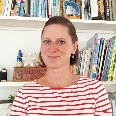 凯特·达布尼（Kate Daubney）是出色的自由儿童插画家，曾与Egmont、Pan Macmillan、Harper Collins和Templar等出版商合作。2007年，她还获得了广受认可的Macmillan Children’s Book Prize。凯特现居英国德文郡。中文书名：《小小兔有柔软丝滑的耳朵》（第一册）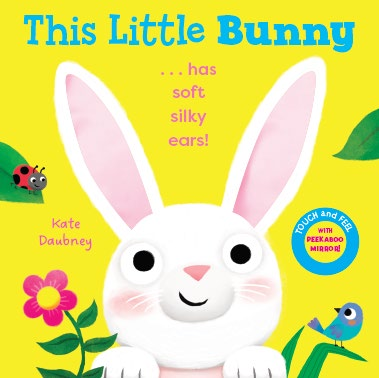 英文书名：This Little Bunny Has Soft Silky Ears作    者：Kate Daubney出 版 社：Scholastic UK代理公司：ANA页    数：10页出版时间：2025年3月代理地区：中国大陆、台湾审读资料：电子稿类    型：玩具书和活动书内容简介：蹦蹦跳，蹦蹦跳！你能找到你的小兔子吗？这本触感玩具书中的小兔子非常友好，身上有柔软的纹理斑块供人探索。明亮的毛毡翻页，结尾的镜子可让宝宝变成小兔子！内文插画：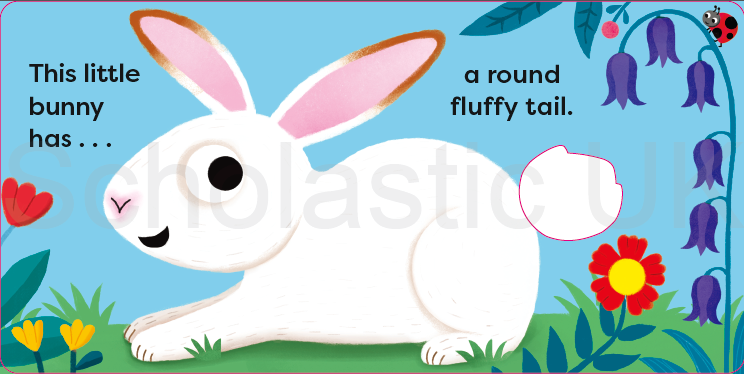 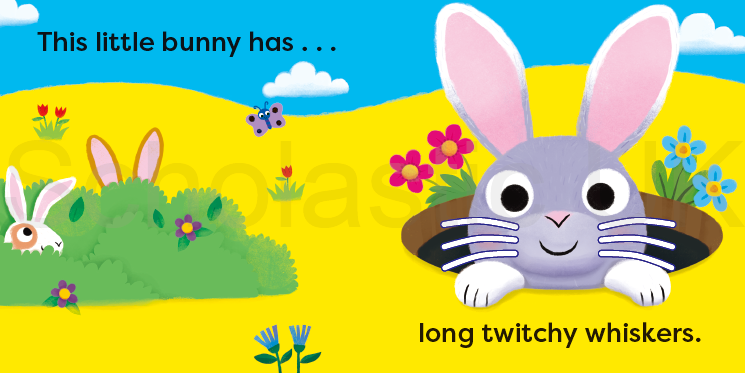 中文书名：《小狮子有长长的毛茸茸的鬃毛》（第一册）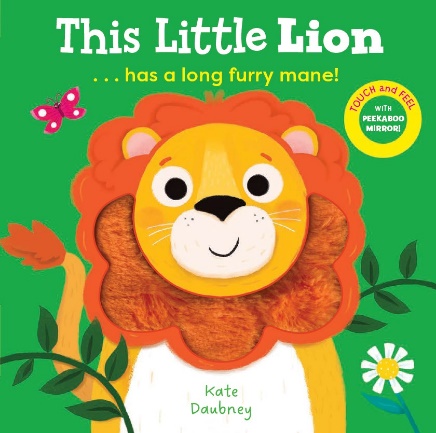 英文书名：This Little Lion Has a Long Furry Mane作    者：Kate Daubney出 版 社：Scholastic UK代理公司：ANA页    数：10页出版时间：2025年3月代理地区：中国大陆、台湾审读资料：电子稿类    型：玩具书和活动书内容简介：咆哮！你能找到你的小狮子吗？这本触感玩具书中的小狮子非常友好，身上有柔软的纹理斑块供读者探索。明亮的毛毡翻页，结尾的镜子让孩子变成小狮子！内页插图：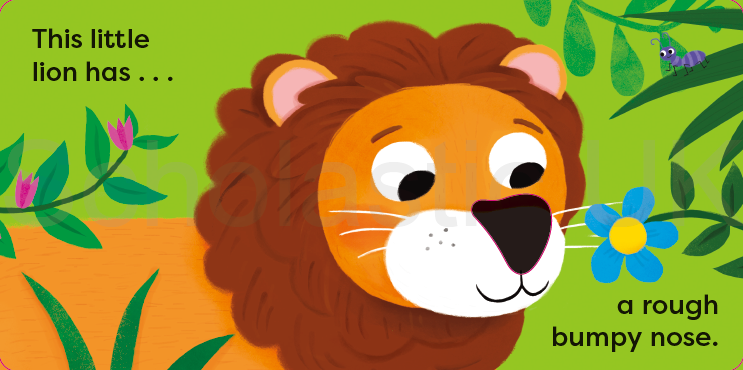 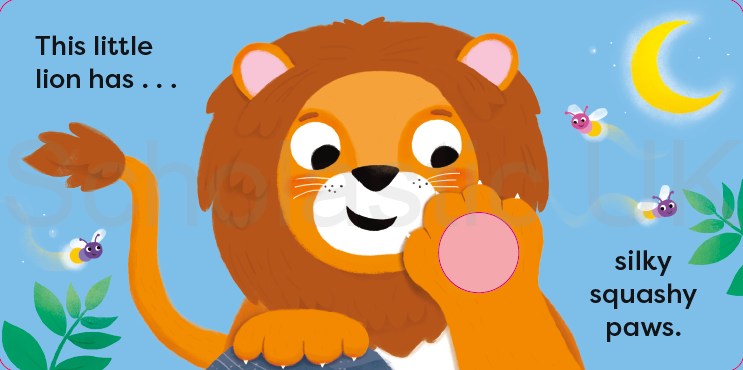 感谢您的阅读！请将反馈信息发至：版权负责人Email：Rights@nurnberg.com.cn安德鲁·纳伯格联合国际有限公司北京代表处北京市海淀区中关村大街甲59号中国人民大学文化大厦1705室, 邮编：100872电话：010-82504106, 传真：010-82504200公司网址：http://www.nurnberg.com.cn书目下载：http://www.nurnberg.com.cn/booklist_zh/list.aspx书讯浏览：http://www.nurnberg.com.cn/book/book.aspx视频推荐：http://www.nurnberg.com.cn/video/video.aspx豆瓣小站：http://site.douban.com/110577/新浪微博：安德鲁纳伯格公司的微博_微博 (weibo.com)微信订阅号：ANABJ2002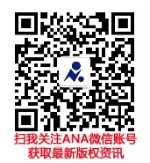 